Seeking DiscoveriesWhat are the symbols and rituals of the Mass and what do they mean?Why do Catholics celebrate the Mass?Understandings:The Jewish people take and bless bread and wine at Passover to recall the journey from slavery to freedom.Christians take and bless bread and wine in the Mass to remember and celebrate the death and resurrection of Jesus Christ.Jesus Christ is present in the celebration of the Eucharist in the priest, the assembly, the word and, most especially, in the Body and Blood of Christ.In the Liturgy of the Word the community listens and responds to the Word of God.In the Liturgy of the Eucharist the community is fed and united through the Body and Blood of Christ.Bread is a staple food that feeds people and wine is a festive drink that helps people celebrate together.Scripture TextLk 22: 13–20.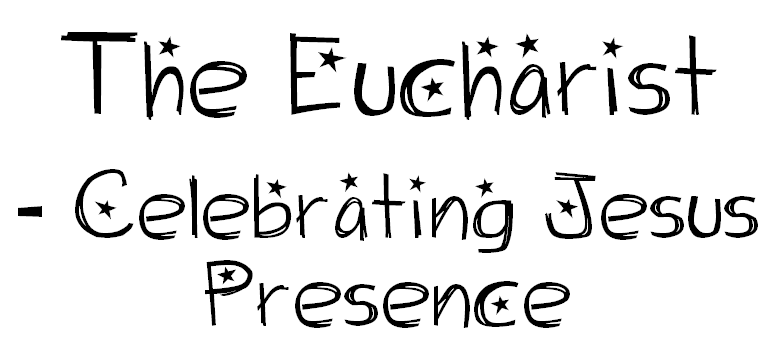 